T.C.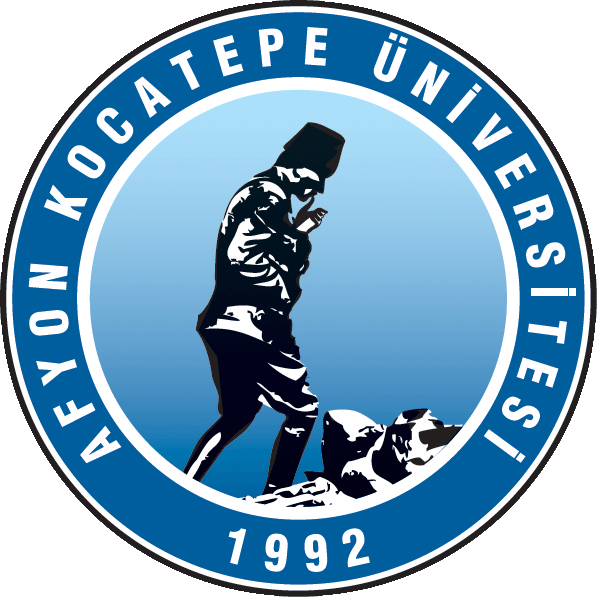 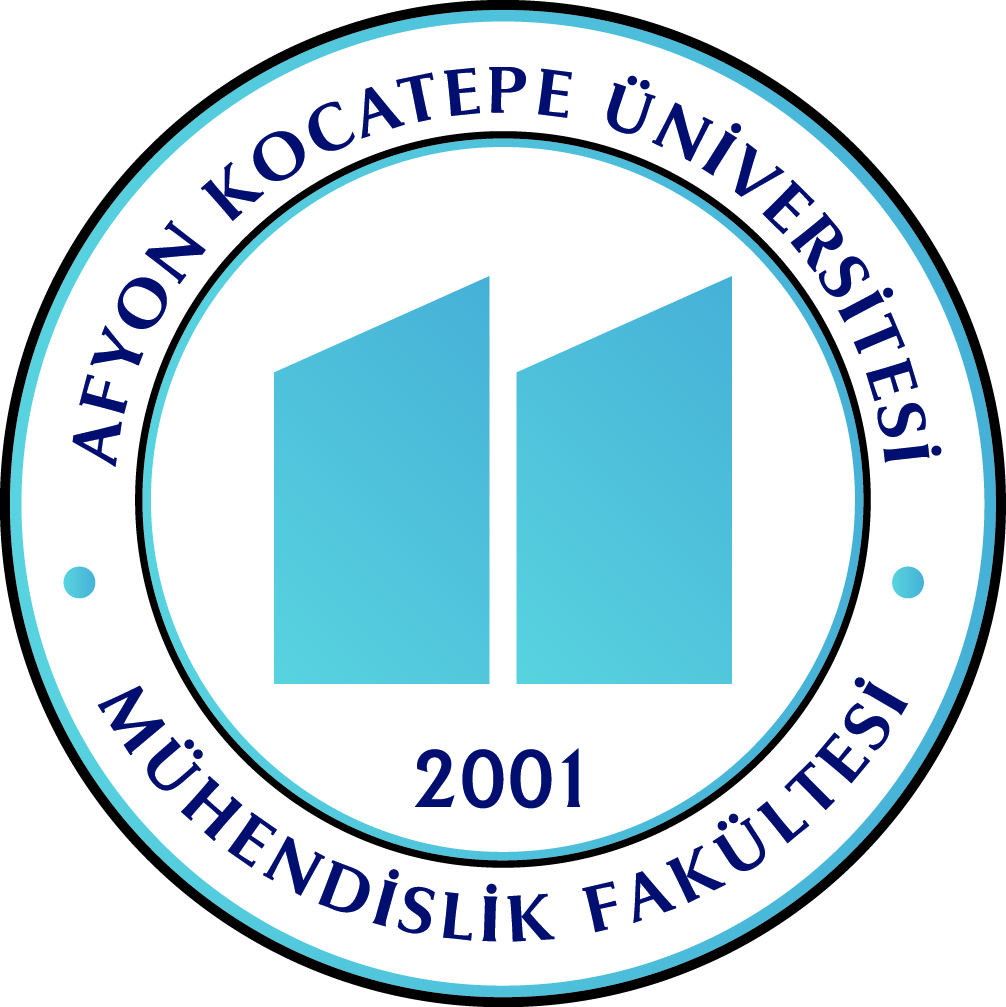 AFYON KOCATEPE ÜNİVERSİTESİMühendislik Fakültesi Dekanlığına	Tarih:     …../…../20…    Fakülteniz . . . . . . . . . . . . . . . . . . . . . .  . .Mühendiliği Bölümünde . . . . . . . . . . . . . .. . . . . .  no’lu öğrenciyim.  …../…./20… tarihi itibariyle  ………    gün raporlu olduğumdan dolayı Final sınavına katılamadığımdan aşağıda belirtilen derslerin sınav hakkının saklı tutulması konusunda,  gereğini arz ederim. Tlf  (GSM)  								Adı soyadı 	:Ek :  Rapor								İmza               :DERSİN ADI 			SINAV TARİHİ 		 ………………………………	………………………………………………………	………………………………………………………	………………………………………………………	………………………………………………………	………………………………………………………	………………………………………………………	………………………